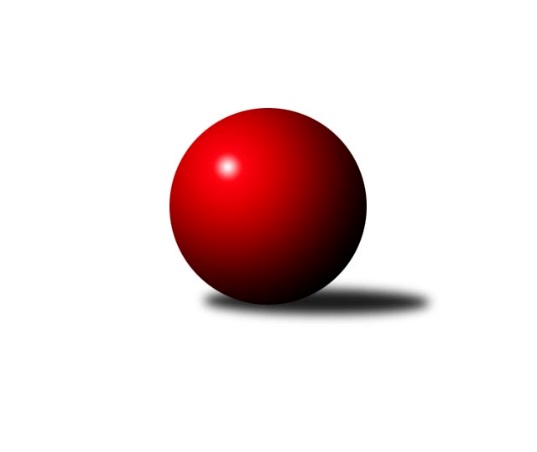 Č.17Ročník 2017/2018	24.5.2024 2. KLZ B 2017/2018Statistika 17. kolaTabulka družstev:		družstvo	záp	výh	rem	proh	skore	sety	průměr	body	plné	dorážka	chyby	1.	KK Zábřeh	16	13	0	3	91.5 : 36.5 	(216.0 : 168.0)	3203	26	2155	1048	32	2.	TJ Sokol Husovice	15	9	2	4	73.0 : 47.0 	(207.0 : 153.0)	3188	20	2149	1038	35.9	3.	KK Vyškov	15	7	2	6	62.5 : 57.5 	(184.5 : 175.5)	3116	16	2130	986	42.8	4.	SK Baník Ratiškovice	15	7	2	6	57.5 : 62.5 	(179.0 : 181.0)	3157	16	2153	1004	38.7	5.	KK PSJ Jihlava	15	7	1	7	61.0 : 59.0 	(187.0 : 173.0)	3127	15	2137	990	42.6	6.	HKK Olomouc ˝B˝	15	7	1	7	52.5 : 67.5 	(164.5 : 195.5)	3086	15	2102	984	39.3	7.	KK Mor.Slávia Brno	16	5	2	9	55.0 : 73.0 	(177.5 : 206.5)	3102	12	2125	977	40.8	8.	TJ ČKD Blansko˝B˝	16	4	2	10	54.0 : 74.0 	(180.5 : 203.5)	3076	10	2104	972	43.1	9.	TJ Sokol Luhačovice	15	4	0	11	45.0 : 75.0 	(160.0 : 200.0)	3112	8	2136	976	41.3Tabulka doma:		družstvo	záp	výh	rem	proh	skore	sety	průměr	body	maximum	minimum	1.	HKK Olomouc ˝B˝	8	6	0	2	37.0 : 27.0 	(99.0 : 93.0)	3157	12	3252	3028	2.	TJ Sokol Husovice	8	5	1	2	42.0 : 22.0 	(117.0 : 75.0)	3137	11	3216	3048	3.	KK Zábřeh	8	5	0	3	40.5 : 23.5 	(105.5 : 86.5)	3201	10	3334	3121	4.	KK PSJ Jihlava	8	5	0	3	36.0 : 28.0 	(103.0 : 89.0)	3148	10	3224	3073	5.	KK Vyškov	7	4	1	2	32.5 : 23.5 	(88.5 : 79.5)	3150	9	3211	3077	6.	SK Baník Ratiškovice	7	4	1	2	31.0 : 25.0 	(91.0 : 77.0)	3164	9	3239	3066	7.	TJ ČKD Blansko˝B˝	8	3	1	4	32.5 : 31.5 	(100.0 : 92.0)	3183	7	3232	3110	8.	KK Mor.Slávia Brno	8	2	2	4	29.0 : 35.0 	(84.5 : 107.5)	3133	6	3226	3016	9.	TJ Sokol Luhačovice	7	2	0	5	20.5 : 35.5 	(73.5 : 94.5)	3137	4	3159	3118Tabulka venku:		družstvo	záp	výh	rem	proh	skore	sety	průměr	body	maximum	minimum	1.	KK Zábřeh	8	8	0	0	51.0 : 13.0 	(110.5 : 81.5)	3204	16	3290	3127	2.	TJ Sokol Husovice	7	4	1	2	31.0 : 25.0 	(90.0 : 78.0)	3195	9	3268	3162	3.	KK Vyškov	8	3	1	4	30.0 : 34.0 	(96.0 : 96.0)	3112	7	3183	2996	4.	SK Baník Ratiškovice	8	3	1	4	26.5 : 37.5 	(88.0 : 104.0)	3156	7	3246	3074	5.	KK Mor.Slávia Brno	8	3	0	5	26.0 : 38.0 	(93.0 : 99.0)	3098	6	3192	2992	6.	KK PSJ Jihlava	7	2	1	4	25.0 : 31.0 	(84.0 : 84.0)	3124	5	3264	3029	7.	TJ Sokol Luhačovice	8	2	0	6	24.5 : 39.5 	(86.5 : 105.5)	3109	4	3189	3034	8.	HKK Olomouc ˝B˝	7	1	1	5	15.5 : 40.5 	(65.5 : 102.5)	3076	3	3187	2895	9.	TJ ČKD Blansko˝B˝	8	1	1	6	21.5 : 42.5 	(80.5 : 111.5)	3063	3	3134	2936Tabulka podzimní části:		družstvo	záp	výh	rem	proh	skore	sety	průměr	body	doma	venku	1.	KK Zábřeh	8	8	0	0	52.5 : 11.5 	(115.5 : 76.5)	3191	16 	4 	0 	0 	4 	0 	0	2.	KK PSJ Jihlava	8	5	1	2	38.5 : 25.5 	(108.0 : 84.0)	3176	11 	3 	0 	1 	2 	1 	1	3.	KK Vyškov	8	3	2	3	33.0 : 31.0 	(97.5 : 94.5)	3070	8 	3 	1 	1 	0 	1 	2	4.	SK Baník Ratiškovice	8	3	2	3	29.0 : 35.0 	(88.5 : 103.5)	3122	8 	2 	1 	1 	1 	1 	2	5.	HKK Olomouc ˝B˝	8	4	0	4	27.0 : 37.0 	(85.0 : 107.0)	3082	8 	3 	0 	1 	1 	0 	3	6.	TJ Sokol Husovice	8	3	1	4	30.0 : 34.0 	(100.0 : 92.0)	3184	7 	1 	0 	2 	2 	1 	2	7.	KK Mor.Slávia Brno	8	2	1	5	27.0 : 37.0 	(93.0 : 99.0)	3139	5 	0 	1 	2 	2 	0 	3	8.	TJ ČKD Blansko˝B˝	8	2	1	5	26.0 : 38.0 	(86.0 : 106.0)	3063	5 	2 	1 	2 	0 	0 	3	9.	TJ Sokol Luhačovice	8	2	0	6	25.0 : 39.0 	(90.5 : 101.5)	3122	4 	1 	0 	3 	1 	0 	3Tabulka jarní části:		družstvo	záp	výh	rem	proh	skore	sety	průměr	body	doma	venku	1.	TJ Sokol Husovice	7	6	1	0	43.0 : 13.0 	(107.0 : 61.0)	3173	13 	4 	1 	0 	2 	0 	0 	2.	KK Zábřeh	8	5	0	3	39.0 : 25.0 	(100.5 : 91.5)	3215	10 	1 	0 	3 	4 	0 	0 	3.	KK Vyškov	7	4	0	3	29.5 : 26.5 	(87.0 : 81.0)	3153	8 	1 	0 	1 	3 	0 	2 	4.	SK Baník Ratiškovice	7	4	0	3	28.5 : 27.5 	(90.5 : 77.5)	3193	8 	2 	0 	1 	2 	0 	2 	5.	HKK Olomouc ˝B˝	7	3	1	3	25.5 : 30.5 	(79.5 : 88.5)	3109	7 	3 	0 	1 	0 	1 	2 	6.	KK Mor.Slávia Brno	8	3	1	4	28.0 : 36.0 	(84.5 : 107.5)	3057	7 	2 	1 	2 	1 	0 	2 	7.	TJ ČKD Blansko˝B˝	8	2	1	5	28.0 : 36.0 	(94.5 : 97.5)	3102	5 	1 	0 	2 	1 	1 	3 	8.	KK PSJ Jihlava	7	2	0	5	22.5 : 33.5 	(79.0 : 89.0)	3070	4 	2 	0 	2 	0 	0 	3 	9.	TJ Sokol Luhačovice	7	2	0	5	20.0 : 36.0 	(69.5 : 98.5)	3108	4 	1 	0 	2 	1 	0 	3 Zisk bodů pro družstvo:		jméno hráče	družstvo	body	zápasy	v %	dílčí body	sety	v %	1.	Jitka Killarová 	KK Zábřeh 	13	/	14	(93%)	38.5	/	56	(69%)	2.	Jana Vejmolová 	KK Vyškov 	13	/	15	(87%)	41	/	60	(68%)	3.	Dana Wiedermannová 	KK Zábřeh 	13	/	16	(81%)	41	/	64	(64%)	4.	Lenka Horňáková 	KK Zábřeh 	12	/	16	(75%)	37.5	/	64	(59%)	5.	Eliška Kubáčková 	TJ Sokol Husovice 	10	/	12	(83%)	36	/	48	(75%)	6.	Lucie Kelpenčevová 	TJ Sokol Husovice 	10	/	14	(71%)	31.5	/	56	(56%)	7.	Kamila Chládková 	KK Zábřeh 	10	/	15	(67%)	31.5	/	60	(53%)	8.	Martina Dosedlová 	KK Mor.Slávia Brno 	9.5	/	15	(63%)	32	/	60	(53%)	9.	Lenka Wognitschová 	KK Vyškov 	9	/	13	(69%)	31	/	52	(60%)	10.	Šárka Nováková 	TJ Sokol Luhačovice 	9	/	13	(69%)	28	/	52	(54%)	11.	Anna Mašláňová 	TJ Sokol Husovice 	9	/	14	(64%)	32.5	/	56	(58%)	12.	Naděžda Musilová 	TJ ČKD Blansko˝B˝ 	9	/	16	(56%)	37	/	64	(58%)	13.	Lenka Kričinská 	KK Mor.Slávia Brno 	8.5	/	15	(57%)	29	/	60	(48%)	14.	Jana Braunová 	KK PSJ Jihlava 	8	/	8	(100%)	26	/	32	(81%)	15.	Karolína Derahová 	KK PSJ Jihlava 	8	/	10	(80%)	22	/	40	(55%)	16.	Monika Wajsarová 	TJ Sokol Husovice 	8	/	11	(73%)	29	/	44	(66%)	17.	Soňa Daňková 	TJ ČKD Blansko˝B˝ 	8	/	12	(67%)	30	/	48	(63%)	18.	Kristýna Košuličová 	SK Baník Ratiškovice 	8	/	12	(67%)	26	/	48	(54%)	19.	Monika Niklová 	SK Baník Ratiškovice 	8	/	14	(57%)	33.5	/	56	(60%)	20.	Martina Šupálková 	SK Baník Ratiškovice 	8	/	14	(57%)	33	/	56	(59%)	21.	Lenka Pouchlá 	HKK Olomouc ˝B˝ 	7.5	/	14	(54%)	32	/	56	(57%)	22.	Romana Švubová 	KK Zábřeh 	7	/	8	(88%)	21	/	32	(66%)	23.	Romana Sedlářová 	KK Mor.Slávia Brno 	7	/	11	(64%)	23	/	44	(52%)	24.	Pavlína Březinová 	KK Mor.Slávia Brno 	7	/	12	(58%)	25.5	/	48	(53%)	25.	Silvie Vaňková 	HKK Olomouc ˝B˝ 	7	/	12	(58%)	23	/	48	(48%)	26.	Monika Anderová 	KK Vyškov 	7	/	13	(54%)	29.5	/	52	(57%)	27.	Eva Rosendorfská 	KK PSJ Jihlava 	7	/	14	(50%)	31	/	56	(55%)	28.	Ludmila Pančochová 	TJ Sokol Luhačovice 	7	/	14	(50%)	29	/	56	(52%)	29.	Dana Musilová 	TJ ČKD Blansko˝B˝ 	7	/	14	(50%)	24.5	/	56	(44%)	30.	Pavla Fialová 	KK Vyškov 	7	/	15	(47%)	31.5	/	60	(53%)	31.	Jaroslava Havranová 	HKK Olomouc ˝B˝ 	7	/	15	(47%)	31	/	60	(52%)	32.	Hana Malíšková 	HKK Olomouc ˝B˝ 	7	/	15	(47%)	31	/	60	(52%)	33.	Lenka Kubová 	KK Zábřeh 	6.5	/	16	(41%)	30.5	/	64	(48%)	34.	Eliška Petrů 	TJ ČKD Blansko˝B˝ 	6	/	10	(60%)	19	/	40	(48%)	35.	Šárka Vacková 	KK PSJ Jihlava 	6	/	12	(50%)	25	/	48	(52%)	36.	Šárka Dvořáková 	KK PSJ Jihlava 	5.5	/	9	(61%)	22.5	/	36	(63%)	37.	Lenka Menšíková 	TJ Sokol Luhačovice 	5.5	/	9	(61%)	19	/	36	(53%)	38.	Ivana Pitronová 	TJ Sokol Husovice 	5	/	10	(50%)	23	/	40	(58%)	39.	Zdenka Svobodová 	TJ Sokol Luhačovice 	5	/	10	(50%)	18	/	40	(45%)	40.	Ilona Olšáková 	KK Mor.Slávia Brno 	5	/	11	(45%)	19	/	44	(43%)	41.	Hana Krajíčková 	TJ Sokol Luhačovice 	5	/	13	(38%)	24	/	52	(46%)	42.	Markéta Gabrhelová 	TJ Sokol Husovice 	5	/	14	(36%)	29.5	/	56	(53%)	43.	Dana Tomančáková 	SK Baník Ratiškovice 	5	/	15	(33%)	28	/	60	(47%)	44.	Šárka Palková 	TJ ČKD Blansko˝B˝ 	4.5	/	13	(35%)	22	/	52	(42%)	45.	Ivana Hrouzová 	TJ ČKD Blansko˝B˝ 	4.5	/	15	(30%)	20	/	60	(33%)	46.	Veronika Štáblová 	KK Mor.Slávia Brno 	4	/	7	(57%)	19	/	28	(68%)	47.	Martina Melcherová 	KK PSJ Jihlava 	4	/	8	(50%)	17	/	32	(53%)	48.	Michaela Kouřilová 	KK Vyškov 	4	/	8	(50%)	16.5	/	32	(52%)	49.	Kateřina Bajerová 	HKK Olomouc ˝B˝ 	4	/	9	(44%)	20	/	36	(56%)	50.	Jana Macková 	SK Baník Ratiškovice 	3.5	/	9	(39%)	18	/	36	(50%)	51.	Michaela Žáčková 	KK PSJ Jihlava 	3	/	5	(60%)	11.5	/	20	(58%)	52.	Tereza Vidlářová 	KK Vyškov 	3	/	8	(38%)	12	/	32	(38%)	53.	Šárka Tögelová 	HKK Olomouc ˝B˝ 	3	/	10	(30%)	12	/	40	(30%)	54.	Hana Beranová 	SK Baník Ratiškovice 	3	/	15	(20%)	23	/	60	(38%)	55.	Petra Dočkalová 	KK PSJ Jihlava 	2.5	/	6	(42%)	12	/	24	(50%)	56.	Simona Koreňová 	KK Vyškov 	2.5	/	6	(42%)	10	/	24	(42%)	57.	Andrea Katriňáková 	TJ Sokol Luhačovice 	2.5	/	9	(28%)	12.5	/	36	(35%)	58.	Jarmila Bábičková 	SK Baník Ratiškovice 	2	/	2	(100%)	6	/	8	(75%)	59.	Marketa Nepejchalová 	TJ Sokol Husovice 	2	/	3	(67%)	7	/	12	(58%)	60.	Marcela Balvínová 	KK Zábřeh 	2	/	3	(67%)	5	/	12	(42%)	61.	Jana Mačudová 	SK Baník Ratiškovice 	2	/	4	(50%)	8.5	/	16	(53%)	62.	Katrin Valuchová 	TJ Sokol Husovice 	2	/	4	(50%)	8	/	16	(50%)	63.	Natálie Součková 	TJ ČKD Blansko˝B˝ 	2	/	4	(50%)	7	/	16	(44%)	64.	Jitka Žáčková 	KK Mor.Slávia Brno 	2	/	6	(33%)	12	/	24	(50%)	65.	Monika Rusňáková 	KK Mor.Slávia Brno 	2	/	8	(25%)	12	/	32	(38%)	66.	Simona Matulová 	KK PSJ Jihlava 	2	/	8	(25%)	12	/	32	(38%)	67.	Olga Ollingerová 	KK Zábřeh 	2	/	8	(25%)	11	/	32	(34%)	68.	Hana Konečná 	TJ Sokol Luhačovice 	2	/	9	(22%)	10.5	/	36	(29%)	69.	Lenka Kalová st.	TJ ČKD Blansko˝B˝ 	1	/	4	(25%)	8	/	16	(50%)	70.	Zita Řehůřková 	TJ ČKD Blansko˝B˝ 	1	/	4	(25%)	7	/	16	(44%)	71.	Marie Chmelíková 	HKK Olomouc ˝B˝ 	1	/	4	(25%)	5	/	16	(31%)	72.	Monika Hubíková 	TJ Sokol Luhačovice 	1	/	5	(20%)	10	/	20	(50%)	73.	Jana Nytrová 	KK Vyškov 	0	/	1	(0%)	1	/	4	(25%)	74.	Sára Zálešáková 	SK Baník Ratiškovice 	0	/	1	(0%)	1	/	4	(25%)	75.	Eliška Fialová 	SK Baník Ratiškovice 	0	/	1	(0%)	1	/	4	(25%)	76.	Lenka Idrová 	KK Mor.Slávia Brno 	0	/	1	(0%)	0	/	4	(0%)	77.	Tereza Hykšová 	SK Baník Ratiškovice 	0	/	1	(0%)	0	/	4	(0%)	78.	Ivana Pešková 	KK Mor.Slávia Brno 	0	/	2	(0%)	1	/	8	(13%)	79.	Irena Partlová 	KK PSJ Jihlava 	0	/	2	(0%)	1	/	8	(13%)	80.	Helena Konečná 	TJ Sokol Luhačovice 	0	/	2	(0%)	1	/	8	(13%)	81.	Radka Šindelářová 	KK Mor.Slávia Brno 	0	/	3	(0%)	2	/	12	(17%)	82.	Radana Krausová 	KK PSJ Jihlava 	0	/	3	(0%)	1	/	12	(8%)	83.	Marika Celbrova 	KK Mor.Slávia Brno 	0	/	5	(0%)	3	/	20	(15%)	84.	Elena Fürstenová 	KK Vyškov 	0	/	8	(0%)	7	/	32	(22%)	85.	Denisa Hamplová 	HKK Olomouc ˝B˝ 	0	/	10	(0%)	9.5	/	40	(24%)Průměry na kuželnách:		kuželna	průměr	plné	dorážka	chyby	výkon na hráče	1.	KK Zábřeh, 1-4	3164	2135	1029	33.7	(527.4)	2.	KK Blansko, 1-6	3164	2165	998	41.9	(527.4)	3.	KK MS Brno, 1-4	3159	2134	1024	38.8	(526.5)	4.	TJ Sokol Luhačovice, 1-4	3150	2137	1012	34.7	(525.1)	5.	HKK Olomouc, 1-8	3146	2139	1007	37.9	(524.4)	6.	Ratíškovice, 1-4	3132	2125	1006	38.7	(522.0)	7.	KK Vyškov, 1-4	3132	2137	994	41.9	(522.0)	8.	KK PSJ Jihlava, 1-4	3120	2135	984	44.1	(520.0)	9.	TJ Sokol Husovice, 1-4	3093	2117	976	44.0	(515.5)Nejlepší výkony na kuželnách:KK Zábřeh, 1-4KK Zábřeh	3334	9. kolo	Jitka Killarová 	KK Zábřeh	597	9. koloKK Zábřeh	3303	3. kolo	Romana Švubová 	KK Zábřeh	585	9. koloKK Zábřeh	3249	1. kolo	Lenka Horňáková 	KK Zábřeh	577	12. koloSK Baník Ratiškovice	3246	10. kolo	Jitka Killarová 	KK Zábřeh	575	3. koloTJ Sokol Husovice	3194	14. kolo	Jitka Killarová 	KK Zábřeh	575	1. koloKK Zábřeh	3184	6. kolo	Kristýna Košuličová 	SK Baník Ratiškovice	574	10. koloKK Mor.Slávia Brno	3176	6. kolo	Dana Wiedermannová 	KK Zábřeh	573	6. koloKK Zábřeh	3172	12. kolo	Jana Vejmolová 	KK Vyškov	571	1. koloTJ Sokol Luhačovice	3165	15. kolo	Lenka Horňáková 	KK Zábřeh	571	3. koloKK Zábřeh	3124	10. kolo	Markéta Gabrhelová 	TJ Sokol Husovice	567	14. koloKK Blansko, 1-6TJ ČKD Blansko˝B˝	3232	8. kolo	Soňa Daňková 	TJ ČKD Blansko˝B˝	584	8. koloTJ ČKD Blansko˝B˝	3219	16. kolo	Jaroslava Havranová 	HKK Olomouc ˝B˝	578	16. koloTJ ČKD Blansko˝B˝	3211	3. kolo	Šárka Nováková 	TJ Sokol Luhačovice	568	2. koloTJ ČKD Blansko˝B˝	3206	7. kolo	Soňa Daňková 	TJ ČKD Blansko˝B˝	568	16. koloTJ Sokol Luhačovice	3189	2. kolo	Ivana Hrouzová 	TJ ČKD Blansko˝B˝	568	14. koloKK Vyškov	3183	14. kolo	Naděžda Musilová 	TJ ČKD Blansko˝B˝	566	3. koloTJ Sokol Husovice	3181	7. kolo	Simona Koreňová 	KK Vyškov	566	14. koloKK PSJ Jihlava	3181	5. kolo	Jana Braunová 	KK PSJ Jihlava	565	5. koloHKK Olomouc ˝B˝	3167	16. kolo	Naděžda Musilová 	TJ ČKD Blansko˝B˝	564	16. koloTJ ČKD Blansko˝B˝	3159	5. kolo	Soňa Daňková 	TJ ČKD Blansko˝B˝	560	3. koloKK MS Brno, 1-4KK Zábřeh	3290	16. kolo	Jana Braunová 	KK PSJ Jihlava	618	3. koloTJ Sokol Husovice	3268	5. kolo	Martina Dosedlová 	KK Mor.Slávia Brno	586	14. koloKK PSJ Jihlava	3264	3. kolo	Lucie Kelpenčevová 	TJ Sokol Husovice	582	5. koloKK Mor.Slávia Brno	3226	5. kolo	Jaroslava Havranová 	HKK Olomouc ˝B˝	581	14. koloHKK Olomouc ˝B˝	3187	14. kolo	Ilona Olšáková 	KK Mor.Slávia Brno	575	14. koloKK Mor.Slávia Brno	3170	14. kolo	Jitka Killarová 	KK Zábřeh	573	16. koloSK Baník Ratiškovice	3160	1. kolo	Eva Rosendorfská 	KK PSJ Jihlava	571	3. koloKK Mor.Slávia Brno	3158	1. kolo	Hana Malíšková 	HKK Olomouc ˝B˝	570	14. koloKK Vyškov	3152	12. kolo	Lenka Kričinská 	KK Mor.Slávia Brno	570	10. koloKK Mor.Slávia Brno	3138	17. kolo	Monika Rusňáková 	KK Mor.Slávia Brno	569	5. koloTJ Sokol Luhačovice, 1-4SK Baník Ratiškovice	3242	14. kolo	Monika Niklová 	SK Baník Ratiškovice	585	14. koloTJ Sokol Husovice	3206	3. kolo	Andrea Katriňáková 	TJ Sokol Luhačovice	574	5. koloKK Vyškov	3180	16. kolo	Martina Šupálková 	SK Baník Ratiškovice	572	14. koloKK Zábřeh	3176	5. kolo	Zdenka Svobodová 	TJ Sokol Luhačovice	567	12. koloHKK Olomouc ˝B˝	3162	1. kolo	Ludmila Pančochová 	TJ Sokol Luhačovice	563	12. koloTJ Sokol Luhačovice	3159	12. kolo	Eliška Kubáčková 	TJ Sokol Husovice	562	3. koloTJ Sokol Luhačovice	3153	5. kolo	Šárka Nováková 	TJ Sokol Luhačovice	560	16. koloTJ Sokol Luhačovice	3139	7. kolo	Hana Krajíčková 	TJ Sokol Luhačovice	557	14. koloTJ Sokol Luhačovice	3138	3. kolo	Ludmila Pančochová 	TJ Sokol Luhačovice	557	7. koloTJ Sokol Luhačovice	3125	16. kolo	Silvie Vaňková 	HKK Olomouc ˝B˝	556	1. koloHKK Olomouc, 1-8HKK Olomouc ˝B˝	3252	2. kolo	Eliška Kubáčková 	TJ Sokol Husovice	605	2. koloHKK Olomouc ˝B˝	3239	17. kolo	Monika Rusňáková 	KK Mor.Slávia Brno	585	4. koloSK Baník Ratiškovice	3229	17. kolo	Silvie Vaňková 	HKK Olomouc ˝B˝	582	11. koloKK Zábřeh	3213	13. kolo	Silvie Vaňková 	HKK Olomouc ˝B˝	582	17. koloKK Mor.Slávia Brno	3192	4. kolo	Lenka Pouchlá 	HKK Olomouc ˝B˝	569	2. koloHKK Olomouc ˝B˝	3190	11. kolo	Jitka Killarová 	KK Zábřeh	566	13. koloTJ Sokol Husovice	3182	2. kolo	Silvie Vaňková 	HKK Olomouc ˝B˝	565	2. koloHKK Olomouc ˝B˝	3162	13. kolo	Jaroslava Havranová 	HKK Olomouc ˝B˝	564	9. koloHKK Olomouc ˝B˝	3160	10. kolo	Lenka Pouchlá 	HKK Olomouc ˝B˝	562	13. koloTJ Sokol Luhačovice	3159	11. kolo	Dana Wiedermannová 	KK Zábřeh	562	13. koloRatíškovice, 1-4SK Baník Ratiškovice	3239	13. kolo	Romana Švubová 	KK Zábřeh	594	8. koloKK Zábřeh	3229	8. kolo	Dana Tomančáková 	SK Baník Ratiškovice	574	4. koloSK Baník Ratiškovice	3191	7. kolo	Martina Šupálková 	SK Baník Ratiškovice	571	5. koloSK Baník Ratiškovice	3176	8. kolo	Lenka Horňáková 	KK Zábřeh	570	8. koloSK Baník Ratiškovice	3169	5. kolo	Jana Macková 	SK Baník Ratiškovice	570	8. koloSK Baník Ratiškovice	3163	4. kolo	Dana Tomančáková 	SK Baník Ratiškovice	567	13. koloSK Baník Ratiškovice	3143	16. kolo	Pavla Fialová 	KK Vyškov	567	5. koloTJ Sokol Luhačovice	3121	4. kolo	Monika Niklová 	SK Baník Ratiškovice	564	13. koloKK Mor.Slávia Brno	3105	11. kolo	Simona Matulová 	KK PSJ Jihlava	562	16. koloTJ ČKD Blansko˝B˝	3096	13. kolo	Pavlína Březinová 	KK Mor.Slávia Brno	561	11. koloKK Vyškov, 1-4KK Vyškov	3211	6. kolo	Jitka Killarová 	KK Zábřeh	591	11. koloKK Vyškov	3191	15. kolo	Jana Vejmolová 	KK Vyškov	586	7. koloKK Vyškov	3189	7. kolo	Eva Rosendorfská 	KK PSJ Jihlava	583	7. koloKK PSJ Jihlava	3180	7. kolo	Jana Vejmolová 	KK Vyškov	573	2. koloKK Zábřeh	3178	11. kolo	Ludmila Pančochová 	TJ Sokol Luhačovice	572	6. koloKK Vyškov	3175	8. kolo	Monika Anderová 	KK Vyškov	570	6. koloTJ Sokol Husovice	3171	8. kolo	Jana Vejmolová 	KK Vyškov	569	6. koloTJ Sokol Luhačovice	3128	6. kolo	Eliška Kubáčková 	TJ Sokol Husovice	567	8. koloKK Mor.Slávia Brno	3111	2. kolo	Jana Braunová 	KK PSJ Jihlava	566	7. koloKK Vyškov	3110	11. kolo	Lenka Wognitschová 	KK Vyškov	563	8. koloKK PSJ Jihlava, 1-4KK PSJ Jihlava	3224	6. kolo	Jana Braunová 	KK PSJ Jihlava	594	8. koloKK PSJ Jihlava	3186	8. kolo	Jana Braunová 	KK PSJ Jihlava	591	9. koloKK PSJ Jihlava	3173	17. kolo	Šárka Dvořáková 	KK PSJ Jihlava	573	11. koloTJ Sokol Husovice	3162	11. kolo	Šárka Dvořáková 	KK PSJ Jihlava	572	13. koloKK PSJ Jihlava	3157	11. kolo	Jana Braunová 	KK PSJ Jihlava	566	2. koloKK Zábřeh	3157	2. kolo	Naděžda Musilová 	TJ ČKD Blansko˝B˝	558	15. koloKK PSJ Jihlava	3150	2. kolo	Silvie Vaňková 	HKK Olomouc ˝B˝	557	8. koloTJ ČKD Blansko˝B˝	3134	15. kolo	Kamila Chládková 	KK Zábřeh	557	2. koloKK PSJ Jihlava	3130	9. kolo	Jana Braunová 	KK PSJ Jihlava	557	6. koloKK Vyškov	3105	17. kolo	Lenka Wognitschová 	KK Vyškov	556	17. koloTJ Sokol Husovice, 1-4TJ Sokol Husovice	3216	10. kolo	Anna Mašláňová 	TJ Sokol Husovice	568	10. koloTJ Sokol Husovice	3203	13. kolo	Jana Vejmolová 	KK Vyškov	562	10. koloTJ Sokol Husovice	3184	12. kolo	Lenka Wognitschová 	KK Vyškov	561	10. koloTJ Sokol Husovice	3157	15. kolo	Eliška Kubáčková 	TJ Sokol Husovice	560	10. koloKK Vyškov	3145	10. kolo	Markéta Gabrhelová 	TJ Sokol Husovice	553	13. koloKK Zábřeh	3127	4. kolo	Jana Braunová 	KK PSJ Jihlava	553	1. koloTJ Sokol Husovice	3120	1. kolo	Ivana Pitronová 	TJ Sokol Husovice	552	12. koloTJ Sokol Husovice	3116	4. kolo	Anna Mašláňová 	TJ Sokol Husovice	550	15. koloSK Baník Ratiškovice	3102	9. kolo	Markéta Gabrhelová 	TJ Sokol Husovice	549	15. koloKK PSJ Jihlava	3084	1. kolo	Eliška Kubáčková 	TJ Sokol Husovice	549	13. koloČetnost výsledků:	8.0 : 0.0	4x	7.0 : 1.0	9x	6.5 : 1.5	1x	6.0 : 2.0	7x	5.5 : 2.5	2x	5.0 : 3.0	11x	4.5 : 3.5	2x	4.0 : 4.0	6x	3.0 : 5.0	9x	2.0 : 6.0	11x	1.5 : 6.5	1x	1.0 : 7.0	5x